RISK ASSESSMENT FOR:Children on a Care PlanChildren on a Care Plan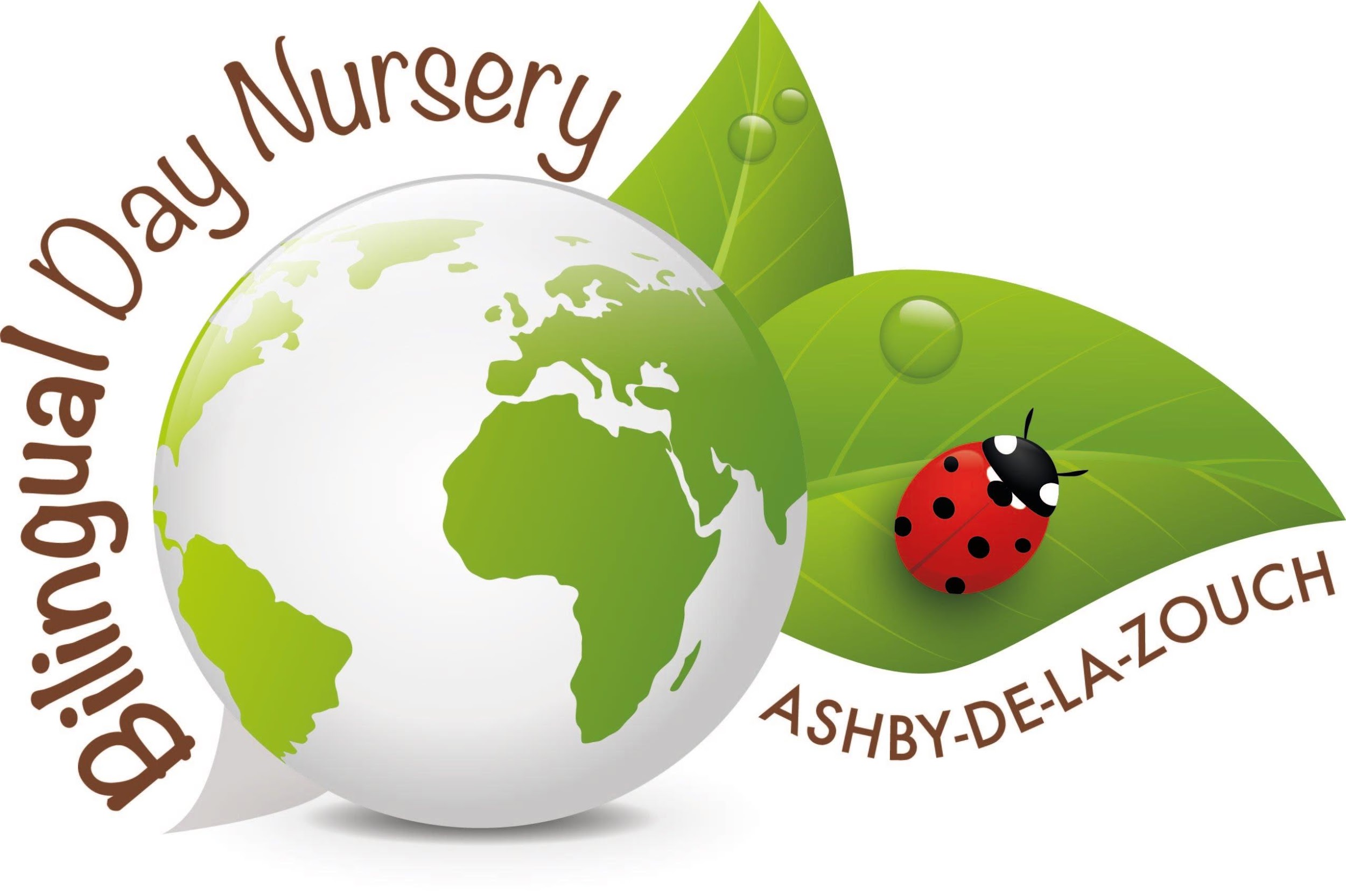 Establishment:Bilingual Day NurseryAssessment by:Rachel Barsby-RobinsonDate: 14/01/19Hazard / RiskWho is at Risk?How can the hazards cause harm?Normal Control MeasuresAre Normal Control Measures Y/N/NAAre Normal Control Measures Y/N/NARisk Level (L/M/H/VH)Hazard / RiskWho is at Risk?How can the hazards cause harm?Normal Control MeasuresIn PlaceAdequateStaff, children and visitorsYesYesObjects or Equipment to ConsiderObjects or Equipment to ConsiderObjects or Equipment to ConsiderObjects or Equipment to ConsiderObjects or Equipment to ConsiderObjects or Equipment to ConsiderChild lashing outStaff, children and visitorsInjury to a body partMaking sure the child is safe and you are safe. Making sure anyone pregnant isn’t involved. YYLChoking ChildDeathMaking sure there is no choking hazards around themYYLVisual impairment ChildTripping Making sure child are aware to come in from the front not from the side. Making sure the floor is fairly tidy at all times. YYLHot food/ waterChildBurning themselvesMaking sure the food is not hot when served to them by checking it with the food probe. Checking the water is not to hot before they put their hands in.YYLChild being given food or drink they are allergic toChild Allergic reaction Rinsing the cups out in between uses, observing the children when eating. Not having milk out all the time only when an adult is there to supervise. Checking packages before giving the food to children and to ensuring children are not given the wrong food. Checking the allergy sheet in the kitchen before making/ giving a child the food.   YYMSensory issuesChild Burning themselvesNot know if they are cold or hot or if taps are hot or cold, ensuring the food is cool enough before giving it to them. YYMSeizures Child Choking/ injuring himself Making sure we log the seizure and let the parents know, make sure he is safe and there is anything around him that can harm him. YYMAdditional Control Measures(to take account of local/individual circumstances including changes such as working practices, equipment, staffing levels).Action by Whom(list the name of the person/people who have been designated to conduct actions)Action by When(set timescales for the completion of the actions – remember to prioritise them)Action Completed(record the actual date of completion for each action listed)Residual Risk RatingDATE OF REVIEW:Record actual date of review04/05/2020COMMENTS:Record any comments reviewer wishes to make. Including recommendations for future reviews.COMMENTS:Record any comments reviewer wishes to make. Including recommendations for future reviews.COMMENTS:Record any comments reviewer wishes to make. Including recommendations for future reviews.COMMENTS:Record any comments reviewer wishes to make. Including recommendations for future reviews.DATE OFREVIEW:COMMENTS:COMMENTS:COMMENTS:COMMENTS:DATE OFREVIEW:COMMENTS:COMMENTS:COMMENTS:COMMENTS:RESIDUAL RISK RATINGACTION REQUIREDVERY HIGH (VH) Strong likelihood of fatality / serious injury occurringThe activity must not take place at all. You must identify further controls to reduce the risk rating.HIGH (H) Possibility of fatality/serious injury occurringYou must identify further controls to reduce the risk rating.Seek further advice, e.g. from your H&S TeamMEDIUM (M) Possibility of significant injury or over 3 day absence occurringIf it is not possible to lower risk further, you will need to consider the risk against the benefit. Monitor risk assessments at this rating more regularly and closely.LOW (L) Possibility of minor injury onlyNo further action required.